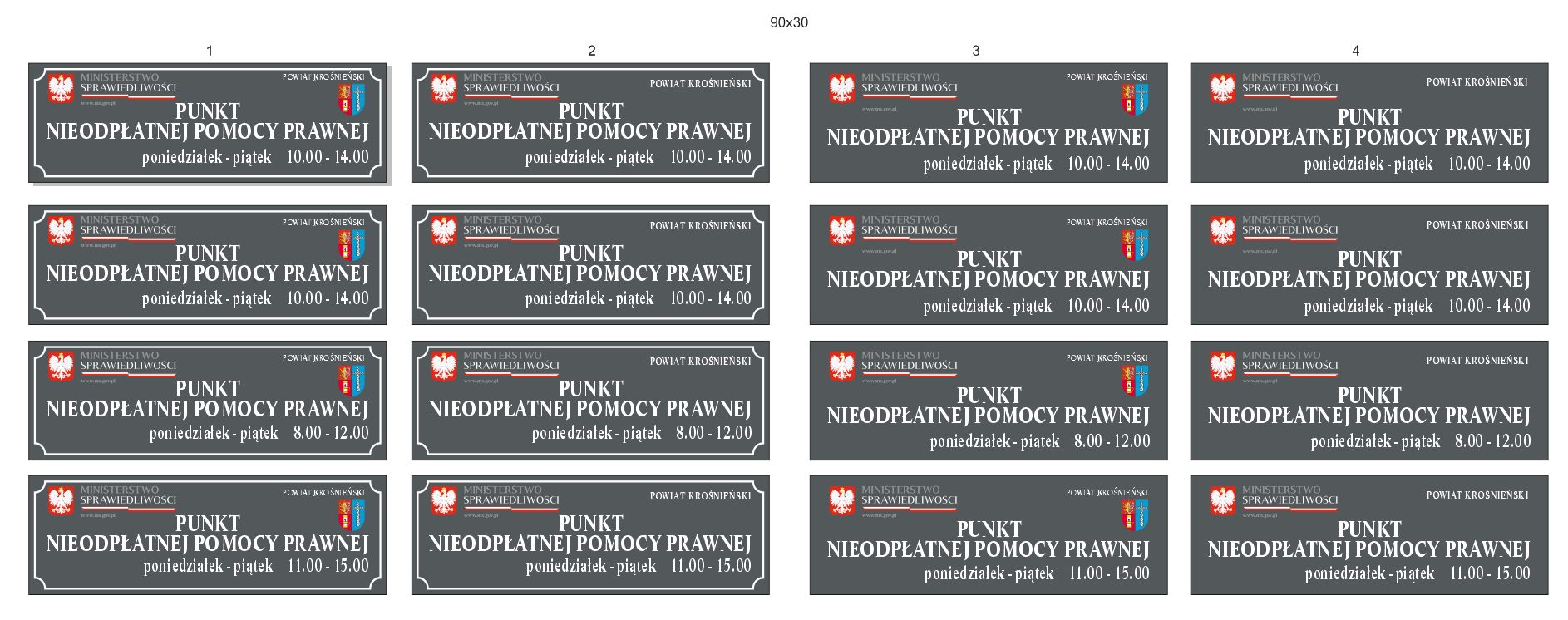 INFORMACJAo zasadach udzielania nieodpłatnej pomocy prawnej 
na terenie Powiatu KrośnieńskiegoW związku z przeciwdziałaniem zagrożeniom związanym z COVID-19  wstrzymane zostaje do odwołania  bezpośrednie udzielanie porad prawnych w punktach nieodpłatnej pomocy prawnej działających na terenie powiatu krośnieńskiego zlokalizowanych 
w Starostwie Powiatowym w Krośnie, Urzędzie Miejskim w Dukli, Urzędzie Gminy w Jedliczu i Urzędzie Gminy w Rymanowie.Od 1 stycznia 2021 r. mieszkańcy Powiatu Krośnieńskiego:będą mogli skorzystać z:nieodpłatnej pomoc prawnej,nieodpłatnej mediacji,nie będą mogli skorzystać z nieodpłatnego poradnictwa obywatelskiego                                    Od dnia 1 stycznia 2021 r. do odwołania nieodpłatna pomoc prawna będzie udzielana wyłącznie za pomocą środków porozumiewania się na odległość (zdalnie) - porady telefoniczne lub e-mail.Nieodpłatna pomoc prawna przysługuje osobom uprawnionym, które nie są w stanie ponieść kosztów odpłatnej pomocy prawnej, w tym osobie fizycznej prowadzącej jednoosobową działalność gospodarczą niezatrudniającą innych osób w ciągu ostatniego roku.Osoba uprawniona - do odwołania - nie jest zobowiązana do złożenia pisemnego oświadczenia, że nie jest w stanie ponieść kosztów odpłatnej pomocy prawnej, a osoba fizyczna - przedsiębiorca nie musi składać oświadczenia o niezatrudnianiu innych osób w ciągu ostatniego roku.Nieodpłatnej pomocy prawnej udziela osobiście lub zdalnie adwokat lub radca prawny, a w szczególnie uzasadnionych przypadkach z ich upoważnienia aplikant adwokacki lub aplikant radcowski.Pomoc prawna udzielana będzie przez pięć dni w tygodniu od poniedziałku do piątku przez cztery godziny dziennie.  W roku 2021 Powiat Krośnieński powierzył prowadzenie dwóch punktów z przeznaczeniem na udzielanie nieodpłatnej pomocy prawnej, zlokalizowanych w Urzędzie Miejskim w Dukli i Urzędzie Gminy w Jedliczu wyłonionej w drodze otwartego konkursu ofert organizacji pozarządowej prowadzącej działalność pożytku publicznego tj.: Stowarzyszeniu SURSUM CORDA z Nowego Sącza.HARMONOGRAM STACJONARNEJ PRACY PUNKTÓW NIEODPŁATNEJ POMOCY PRAWNEJ NA TERENIE POWIATU KROŚNIEŃSKIEGOW OKREŚLONYCH GODZINACH WYKONAWCY USŁUG - DO ODWOŁANIA - UDZIELAJĄ PORAD PRAWNYCH ZDALNIE  - POZA PUNKTEMZASADY I ZAKRES UDZIELANIA NIEODPŁATNEEJ POMOCY PRAWNEJUdzielanie nieodpłatnej pomocy prawnej,  odbywać się będzie według kolejności zgłoszeń, po wcześniejszym zarejestrowaniu na poradę. Rejestracji zgłoszeń po poradę można dokonać:telefonicznie: pod nr telefonu: 665 939 327  czynnym w godzinach od  8.00 do 14.00 od poniedziałku do piątku,za pośrednictwem poczty elektronicznej: adres e-mail: pomocprawna@powiat.krosno.pl.Informacja dotycząca rejestracji  za pośrednictwem poczty elektronicznejOsoby chcące zarejestrować się na poradę za pośrednictwem poczty elektronicznej, prosimy o podawanie w treści wiadomości preferowanego terminu (daty i godziny) oraz wykonawcy (czy radca prawny czy adwokat), zgodnie z harmonogramem przedstawionym powyżej.Przesłana przez osobę zainteresowaną propozycja terminu nie jest równoznaczna z zarezerwowaniem porady.W przypadku, gdy dany termin będzie dostępny, Starostwo Powiatowe w Krośnie przekaże informację z potwierdzeniem rejestracji na poradę z podaniem daty, godziny i nr telefonu.Jeśli w zaproponowanym terminie będzie już zarezerwowana porada lub rezerwacja nie będzie możliwa z innych przyczyn, osoba chcąca skorzystać z pomocy prawnej zostanie poproszona o wybranie innego terminu.W przypadku obowiązywania stanu zagrożenia epidemicznego, stanu epidemii albo wprowadzenia stanu nadzwyczajnego udzielanie nieodpłatnej pomocy prawnej lub świadczenie nieodpłatnego poradnictwa obywatelskiego może odbywać się za pośrednictwem środków porozumiewania się na odległość oraz poza lokalem punktu. Do świadczenia pomocy stosuje się odpowiednio przepisy mające zastosowanie do osób, o których mowa w art. 8 ust. 8 ustawy.    Osobom ze znaczną niepełnosprawnością ruchową, które nie mogą stawić się w punkcie osobiście, oraz osobom doświadczającym trudności w komunikowaniu się, o których mowa w ustawie z dnia 19 sierpnia 2011 r. o języku migowym i innych środkach komunikowania się (Dz.U. z 2017 r. poz. 1824) udzielanie nieodpłatnej pomocy prawnej, może odbywać się poza punktem albo za pośrednictwem środków porozumiewania się na odległość. Nieodpłatna pomoc prawna obejmuje:poinformowanie osoby fizycznej, zwanej dalej "osobą uprawnioną", o obowiązującym stanie prawnym oraz przysługujących jej uprawnieniach lub spoczywających na niej obowiązkach, w tym w związku z toczącym się postępowaniem przygotowawczym, administracyjnym, sądowym lub sądowoadministracyjnym lub,wskazanie osobie uprawnionej sposobu rozwiązania jej problemu prawnego, lubsporządzeniu projektu pisma w sprawach, o których mowa w pkt 1 i 2, z wyłączeniem pism procesowych w toczącym się postępowaniu przygotowawczym lub sądowym i pism w toczącym się postępowaniu sądowoadministracyjnym, lubsporządzenie projektu pisma o zwolnienie od kosztów sądowych lub ustanowienie pełnomocnika z urzędu w postępowaniu sądowym lub ustanowienie adwokata, radcy prawnego, doradcy podatkowego lub rzecznika patentowego w postępowaniu sądowoadministracyjnym oraz poinformowanie o kosztach postępowania i ryzyku finansowym związanym ze skierowaniem sprawy na drogę sądową.Nieodpłatna mediacjaKażdy uprawniony mieszkaniec Powiatu Krośnieńskiego w ramach nieodpłatnej pomocy prawnej może skorzystać z nieodpłatnej mediacji, prowadzonej między stronami dążącymi do polubownego rozwiązania sporu.  Nieodpłatna mediacja obejmuje:poinformowanie osoby uprawnionej o możliwościach skorzystania z polubownych metod rozwiazywania sporów, w szczególności mediacji oraz korzyściach z tego wynikających,przygotowanie projektu umowy o mediację lub wniosku o przeprowadzenie mediacji,przygotowanie projektu wniosku o przeprowadzenie postepowania mediacyjnego w sprawie karnej, przeprowadzenie mediacji,udzielenie pomocy w sporządzeniu do sądu wniosku o zatwierdzenie ugody zawartej przed mediatorem Nieodpłatna mediacja nie obejmuje spraw, w których;sąd lub inny organ wydały postanowienie o skierowaniu sprawy do mediacji lub postepowania mediacyjnego,zachodzi uzasadnione podejrzenie, że w relacji stron występuje przemoc.  Możliwość przekazywania opinii (część B karty pomocy) przez osoby uprawnione o świadczonej nieodpłatnej pomocy prawnej W przypadku udzielania nieodpłatnej pomocy prawnej za pośrednictwem środków porozumiewania się na odległość części B karty pomocy prawnej nie przekazuje się osobie uprawnionej. Po udzielonej poradzie, osobę uprawnioną informuje się, o możliwości przekazania anonimowej opinii o udzielonej nieodpłatnej pomocy prawnej. Po uzyskaniu nieodpłatnej pomocy prawnej anonimową opinię o usłudze można przekazać:pocztą na adres: Starostwo Powiatowe w Krośnie, Wydział Organizacyjno-Administracyjny ul. Bieszczadzka 1, 38-400 Krosno lubpocztą elektroniczną na adres e-mail : oastojak@powiat.krosno.plW przypadku stwierdzenia, że przedstawiony przez osobę uprawnioną problem nie może być rozwiązany w całości albo części poprzez udzielenie nieodpłatnej pomocy prawnej, w  szczególności stwierdzenia, że problem nie ma wyłącznie charakteru prawnego, adwokat lub radca prawny poinformują osobę uprawnioną o możliwościach uzyskania innej stosownej pomocy w jednostkach nieodpłatnego poradnictwa, wskazanych na „Liście  jednostek nieodpłatnego poradnictwa”, dostępnego dla mieszkańców powiatu dostępnej na stronie internetowej Powiatu i BIP Starostwa..O terminie wznowienia stacjonarnych usług nieodpłatnych porad prawnych będziemy informowali na bieżąco na stronie internetowej Powiatu oraz w Biuletynie Informacji Publicznej Starostwa Powiatowego w Krośnie.KARTA INFORMACYJNA PORADNICTWAKlauzula InformacyjnaPrzetwarzanie danych osobowych osób zainteresowanych i korzystających z pomocy 
w punktach nieodpłatnej pomocy prawnejZgodnie z art. 13 ogólnego rozporządzenia o ochronie danych osobowych z dnia 27 kwietnia 2016 r. (Dz. Urz. UE L 119 z 04.05.2016), informuję, że: Administratorem Pani/Pana danych osobowych jest Starosta Krośnieński , ul. Bieszczadzka 1, 38-400 Krosno,dane kontaktowe Inspektora ochrony danych: e-mail: iodo@powiat.kronso.pl ,Pani/Pana dane osobowe przetwarzane będą w celu realizacji zadań z zakresu nieodpłatnej pomocy prawnej – na podstawie ustawy z dnia 
5 sierpnia 2015 r. o nieodpłatnej pomocy prawnej, nieodpłatnym poradnictwie obywatelskim oraz edukacji prawnej (Dz. U. z 2019 r. poz.294 
z późn. zm.).odbiorcami Pani/Pana danych osobowych będą wyłącznie podmioty uprawnione do uzyskania danych osobowych na podstawie przepisów prawa, Pani/Pana dane osobowe przechowywane będą w czasie określonym przepisami prawa, posiada Pani/Pan prawo do żądania od Administratora dostępu do danych osobowych, ich sprostowania lub ograniczenia przetwarzania oraz ich usunięcia po ustaniu okresu przechowywania, w myśl obowiązujących przepisów,ma Pani/Pan prawo wniesienia skargi do Prezesa Urzędu Ochrony Danych,podanie przez Panią/Pana danych osobowych jest obowiązkowe, z zastrzeżeniem, że podanie tych danych stanowi wymóg ustawowy, niezbędny do realizacji celów określonych w pkt 3. Niepodanie wymaganych danych będzie skutkować niezałatwieniem sprawy/nieudzieleniem porady . KARTA INFORMACYJNA PORADNICTWALISTA JEDNOSTEK NIEODPŁATNEGO PORADNICTWA na 2021 rok W związku z trwającym stanem epidemii oraz przeciwdziałaniem zagrożeniom związanym z COVID-19 cześć jednostek wstrzymała do odwołania bezpośrednie – stacjonarne udzielanie porad.  Od dnia 1 stycznia 2021 r. do odwołania część jednostek może udzielać porad wyłącznie za pomocą środków porozumiewania się na odległość (zdalnie) - porady telefoniczne lub e-mail. Zalecamy kontakt telefoniczny celem sprawdzenia czy możliwy jest osobisty kontakt czy tylko pomoc i porada zdalna. PODMIOTY UDZIELAJĄCE POMOCY OSOBOM DOZNAJĄCYM PRZEMOCY ORAZ STOSUJĄCYM PRZEMOC W RODZINIEOśrodek Interwencji Kryzysowej oraz Punkty Konsultacyjne dla mieszkańców z terenu Gmin Powiatu Krośnieńskiego Ośrodek Interwencji Kryzysowej (OIK)Zespoły Interdyscyplinarne w Powiecie Krośnieńskim, które pracują z osobami doznającymi 
oraz stosującymi przemoc w rodzinieOśrodek Pomocy dla Osób Pokrzywdzonych Przestępstwem w Krośnieul. Czajkowskiego 17,  38-400 Krosno tel.: 575 753 272, E-mail: nowy-horyzont@wp.pl, tel. w Rzeszowie 17 858-10-33Osoba pierwszego kontaktu: Poniedziałek: 13:00 - 20:00, Wtorek - Piątek: 10:00 - 17:00, Sobota: 09:00 - 13:00Prawnik: wtorek: 15:00 - 17:00, środa: 15:00 - 18:00Psycholog: poniedziałek: 14:00 - 17:00, piątek: 14:00 - 16:00Formy Wsparcia w OPPP:Organizowanie i finansowanie pomocy prawnej, w tym alternatywnych metod rozwiązywania konfliktów.Organizowanie i finansowanie pomocy tłumacza w celu udzielenia pomocy prawnej osobie uprawnionej, jeżeli nie włada w wystarczającym stopniu językiem polskim, do czasu wszczęcia postępowania przygotowawczego.Organizowanie i finansowanie pomocy tłumacza języka migowego lub tłumacza-przewodnika w celu udzielenia pomocy prawnej.Pokrywanie kosztów związanych z psychoterapią lub pomocą psychologiczną, w tym organizowanie i finansowanie pomocy przez osobę pierwszego kontaktu.Organizowanie i finansowanie szkoleń i kursów podnoszących kwalifikacje zawodowe oraz pokrywanie kosztów egzaminów potwierdzających kwalifikacje zawodowe.Pokrywanie kosztów czasowego zakwaterowania lub udzielania schronienia.Finansowanie okresowych dopłat do bieżących zobowiązań czynszowych i opłat za energię cieplną, energię elektryczną, gaz, wodę, opał, odbiór nieczystości stałych i płynnych za lokal mieszkalny lub dom jednorodzinny, do którego osoba uprawniona posiada tytuł prawny, proporcjonalnie do liczby osób stale zamieszkujących w tym lokalu lub domu.Finansowanie przejazdów środkami komunikacji publicznej lub pokrywanie kosztów transportu związanych z uzyskiwaniem świadczeń.Pokrywanie kosztów żywności lub bonów żywnościowych.Pokrywanie kosztów zakupu odzieży, bielizny, obuwia, środków czystości i higieny osobistej.Pomoc dla rodziców, których dzieci piją oferowana jest poprzez tzw. Pomarańczową Linię czynną od poniedziałku do piątku w godzinach 14.00 – 20.00, e-mail: pomoc@pomaranczowalinia.pl, strona internetowa www.pomaranczowalinia.pl Ogólnopolskie Pogotowie dla Ofiar Przemocy w Rodzinie "Niebieska Linia" ul. Korotyńskiego 13, 02-121 Warszawa tel.: (+48) 22 824-25-01, fax 22 823-96-64, Sekretariat czynny w godzinach 8.00 - 18.00.Telefon zaufania uzależnienia behawioralne 801 889 880Telefon zaufania dla osób w kryzysie emocjonalnym 116123, www.116123.edu.plOgólnopolskie jednostki nieodpłatnego poradnictwaLp.Siedziba punktuUdzielający pomocy prawnejOd poniedziałku do piątku 
w godzinach1.Starostwo Powiatowe w KrośnieKrosno ul. Bieszczadzka 1 
lokal Nr 024Radcy prawni10.00 - 14.002.Urząd Miejski w DukliDukla ul. Kościuszki 4 
lokal Nr 8Stowarzyszenie SURSUM CORDARadcy prawni i adwokaci8.00  -  12.003.Urząd Gminy w RymanowieRymanów ul. Mitkowskiego 14a 
lokal Nr 220Adwokaci10.00 - 14.004.Urząd Gminy w JedliczuJedlicze ul. Rynek 6 
lokal Nr 16Stowarzyszenie SURSUM CORDARadcy prawni i adwokaci11.00 - 15.00NIEODPŁATNA POMOC PRAWNA
NIEODPŁATNA POMOC PRAWNA
NIEODPŁATNA POMOC PRAWNA
NIEODPŁATNA POMOC PRAWNA
Opis usługiNieodpłatna pomoc prawna obejmuje:poinformowanie o obowiązującym stanie prawnym 
oraz o przysługujących prawach i obowiązkach, w tym 
w związku z toczącym się postępowaniem przygotowawczym, administracyjnym, sądowym lub sądowoadministracyjnym,wskazanie sposobu rozwiązania problemu prawnego,przygotowanie projektu pisma w tych sprawach, 
z wyłączeniem pism procesowych w toczącym się postępowaniu przygotowawczym lub sądowym i pism 
w toczącym się postępowaniu sądowoadministracyjnym,sporządzenie projektu pisma o zwolnienie od kosztów sądowych lub ustanowienie pełnomocnika z urzędu 
w różnych rodzajach postępowań.Nieodpłatna pomoc prawna obejmuje:poinformowanie o obowiązującym stanie prawnym 
oraz o przysługujących prawach i obowiązkach, w tym 
w związku z toczącym się postępowaniem przygotowawczym, administracyjnym, sądowym lub sądowoadministracyjnym,wskazanie sposobu rozwiązania problemu prawnego,przygotowanie projektu pisma w tych sprawach, 
z wyłączeniem pism procesowych w toczącym się postępowaniu przygotowawczym lub sądowym i pism 
w toczącym się postępowaniu sądowoadministracyjnym,sporządzenie projektu pisma o zwolnienie od kosztów sądowych lub ustanowienie pełnomocnika z urzędu 
w różnych rodzajach postępowań.Nieodpłatna pomoc prawna obejmuje:poinformowanie o obowiązującym stanie prawnym 
oraz o przysługujących prawach i obowiązkach, w tym 
w związku z toczącym się postępowaniem przygotowawczym, administracyjnym, sądowym lub sądowoadministracyjnym,wskazanie sposobu rozwiązania problemu prawnego,przygotowanie projektu pisma w tych sprawach, 
z wyłączeniem pism procesowych w toczącym się postępowaniu przygotowawczym lub sądowym i pism 
w toczącym się postępowaniu sądowoadministracyjnym,sporządzenie projektu pisma o zwolnienie od kosztów sądowych lub ustanowienie pełnomocnika z urzędu 
w różnych rodzajach postępowań.Kto może skorzystaćZ porad może skorzystać każda osoba, której nie stać na odpłatne porad, w tym osoba fizyczna prowadząca jednoosobową działalność gospodarczą niezatrudniająca innych osób w ciągu ostatniego roku, i która złoży stosowne oświadczenie.Z porad może skorzystać każda osoba, której nie stać na odpłatne porad, w tym osoba fizyczna prowadząca jednoosobową działalność gospodarczą niezatrudniająca innych osób w ciągu ostatniego roku, i która złoży stosowne oświadczenie.Z porad może skorzystać każda osoba, której nie stać na odpłatne porad, w tym osoba fizyczna prowadząca jednoosobową działalność gospodarczą niezatrudniająca innych osób w ciągu ostatniego roku, i która złoży stosowne oświadczenie.Forma zapisuTermin wizyty ustalany jest:- telefonicznie -od poniedziałku do piątku w godz. od 8.00 do14.00 -pod nr: 665 939 327,-  za pośrednictwem poczty elektronicznej: adres e-mail:pomocprawna@powiat.krosno.plTermin wizyty ustalany jest:- telefonicznie -od poniedziałku do piątku w godz. od 8.00 do14.00 -pod nr: 665 939 327,-  za pośrednictwem poczty elektronicznej: adres e-mail:pomocprawna@powiat.krosno.plTermin wizyty ustalany jest:- telefonicznie -od poniedziałku do piątku w godz. od 8.00 do14.00 -pod nr: 665 939 327,-  za pośrednictwem poczty elektronicznej: adres e-mail:pomocprawna@powiat.krosno.plInne informacjePorady co do zasady udzielane są podczas osobistej wizyty 
w punkcie porad prawnych. W czasie trwającej epidemii – do odwołania  porady udzielane są zdalnie, za pomocą środków porozumiewania się na odległość.Osoby, które ze względu na niepełnosprawność ruchową nie są w stanie przybyć do punktu lub osoby doświadczające trudności w komunikowaniu się mogą otrzymać poradę przez telefon lub przez Internet, ewentualnie w miejscu zamieszkania.  Bliższe informacje pod numerem podanym do rejestracji.Porady co do zasady udzielane są podczas osobistej wizyty 
w punkcie porad prawnych. W czasie trwającej epidemii – do odwołania  porady udzielane są zdalnie, za pomocą środków porozumiewania się na odległość.Osoby, które ze względu na niepełnosprawność ruchową nie są w stanie przybyć do punktu lub osoby doświadczające trudności w komunikowaniu się mogą otrzymać poradę przez telefon lub przez Internet, ewentualnie w miejscu zamieszkania.  Bliższe informacje pod numerem podanym do rejestracji.Porady co do zasady udzielane są podczas osobistej wizyty 
w punkcie porad prawnych. W czasie trwającej epidemii – do odwołania  porady udzielane są zdalnie, za pomocą środków porozumiewania się na odległość.Osoby, które ze względu na niepełnosprawność ruchową nie są w stanie przybyć do punktu lub osoby doświadczające trudności w komunikowaniu się mogą otrzymać poradę przez telefon lub przez Internet, ewentualnie w miejscu zamieszkania.  Bliższe informacje pod numerem podanym do rejestracji.Jednostka prowadzącaAdres do porad stacjonarnychDni i godzinyzdalnych dyżurówTelefon do rejestracji
na porady zdalneRadcy prawniStarostwo Powiatowe 
w Krośnie,Krosno ul. Bieszczadzka 1 
lokal Nr 024Od poniedziałku do piątku w godzinach 10.00 - 14.00665 939 327Stowarzyszenie SURSUM CORDA  Radcy prawni i AdwokaciUrząd Miejski w Dukli,Dukla ul. Kościuszki 4 
lokal Nr 8Od poniedziałku do piątku w godzinach 8.00 - 12.00665 939 327AdwokaciUrząd Gminy w Rymanowie, Rymanów 
ul. Mitkowskiego 14a 
lokal Nr 220Od poniedziałku do piątku w godzinach 10.00 - 14.00665 939 327Stowarzyszenie SURSUM CORDA  Radcy prawni i AdwokaciUrząd Gminy w JedliczuJedlicze ul. Rynek 6 
lokal Nr 16Od poniedziałku do piątku w godzinach 11.00 - 15.00665 939 327NIEODPŁATNA MEDIACJA
NIEODPŁATNA MEDIACJA
NIEODPŁATNA MEDIACJA
NIEODPŁATNA MEDIACJA
Opis usługiMediacja jest metodą rozwiązywania konfliktów, w której uczestnicy poszukują najlepszych dla siebie rozwiązań. Osoba prowadząca mediację wspiera strony w znalezieniu przez nie satysfakcjonującego porozumienia. Mediacja jest dobrowolna i poufna. Mediacje prowadzi mediator, czyli osoba profesjonalnie przygotowana do rozwiązywania sporów, która jest niezależna, bezstronna wobec uczestników i neutralna wobec przedmiotu sporu.Nieodpłatna mediacja może być prowadzona w sprawach małżeńskich, rodzinnych, sąsiedzkich, konsumenckich i w innych kwestiach spornych, w tym również w sprawach toczących się już na drodze sądowej, o ile sąd nie skierował jeszcze sprawy do mediacji sądowej.Usługa może obejmować również: rozmowę informacyjną o możliwościach wykorzystania polubownych metod rozwiązywania sporów.przygotowanie projektu umowy o mediacje lub wniosku 
o mediacje, który osoba inicjująca mediację wystosuje do drugiej strony sporu.Nieodpłatna mediacja nie może być prowadzona w sprawach formalnie skierowanych do mediacji (przez sąd albo inny organ), 
a także w sprawach, gdzie zachodzi podejrzenie przemocy w relacji stron.Mediacja jest metodą rozwiązywania konfliktów, w której uczestnicy poszukują najlepszych dla siebie rozwiązań. Osoba prowadząca mediację wspiera strony w znalezieniu przez nie satysfakcjonującego porozumienia. Mediacja jest dobrowolna i poufna. Mediacje prowadzi mediator, czyli osoba profesjonalnie przygotowana do rozwiązywania sporów, która jest niezależna, bezstronna wobec uczestników i neutralna wobec przedmiotu sporu.Nieodpłatna mediacja może być prowadzona w sprawach małżeńskich, rodzinnych, sąsiedzkich, konsumenckich i w innych kwestiach spornych, w tym również w sprawach toczących się już na drodze sądowej, o ile sąd nie skierował jeszcze sprawy do mediacji sądowej.Usługa może obejmować również: rozmowę informacyjną o możliwościach wykorzystania polubownych metod rozwiązywania sporów.przygotowanie projektu umowy o mediacje lub wniosku 
o mediacje, który osoba inicjująca mediację wystosuje do drugiej strony sporu.Nieodpłatna mediacja nie może być prowadzona w sprawach formalnie skierowanych do mediacji (przez sąd albo inny organ), 
a także w sprawach, gdzie zachodzi podejrzenie przemocy w relacji stron.Mediacja jest metodą rozwiązywania konfliktów, w której uczestnicy poszukują najlepszych dla siebie rozwiązań. Osoba prowadząca mediację wspiera strony w znalezieniu przez nie satysfakcjonującego porozumienia. Mediacja jest dobrowolna i poufna. Mediacje prowadzi mediator, czyli osoba profesjonalnie przygotowana do rozwiązywania sporów, która jest niezależna, bezstronna wobec uczestników i neutralna wobec przedmiotu sporu.Nieodpłatna mediacja może być prowadzona w sprawach małżeńskich, rodzinnych, sąsiedzkich, konsumenckich i w innych kwestiach spornych, w tym również w sprawach toczących się już na drodze sądowej, o ile sąd nie skierował jeszcze sprawy do mediacji sądowej.Usługa może obejmować również: rozmowę informacyjną o możliwościach wykorzystania polubownych metod rozwiązywania sporów.przygotowanie projektu umowy o mediacje lub wniosku 
o mediacje, który osoba inicjująca mediację wystosuje do drugiej strony sporu.Nieodpłatna mediacja nie może być prowadzona w sprawach formalnie skierowanych do mediacji (przez sąd albo inny organ), 
a także w sprawach, gdzie zachodzi podejrzenie przemocy w relacji stron.Kto może skorzystać                           Uprawniona do zainicjowania takiej darmowej mediacji jest każda osoba, której nie stać na odpłatną pomoc prawną i która złoży stosowne oświadczenie w tej sprawie. Druga strona sporu, zapraszana do mediacji przez osobę uprawnioną, nie musi spełniać tych warunków. Może to być także osoba prawna np.  firma, instytucja, spółdzielnia, wspólnota mieszkaniowa,Uprawniona do zainicjowania takiej darmowej mediacji jest każda osoba, której nie stać na odpłatną pomoc prawną i która złoży stosowne oświadczenie w tej sprawie. Druga strona sporu, zapraszana do mediacji przez osobę uprawnioną, nie musi spełniać tych warunków. Może to być także osoba prawna np.  firma, instytucja, spółdzielnia, wspólnota mieszkaniowa,Uprawniona do zainicjowania takiej darmowej mediacji jest każda osoba, której nie stać na odpłatną pomoc prawną i która złoży stosowne oświadczenie w tej sprawie. Druga strona sporu, zapraszana do mediacji przez osobę uprawnioną, nie musi spełniać tych warunków. Może to być także osoba prawna np.  firma, instytucja, spółdzielnia, wspólnota mieszkaniowa,Forma zapisu Termin spotkań mediacyjnych ustalany jest telefonicznie;- od poniedziałku do piątku w godz. od 8.00 do 14.00 -pod nr: 
   665 939 327- za pośrednictwem poczty elektronicznej: adres e-mail:           pomocprawna@powiat.krosno.pl Termin spotkań mediacyjnych ustalany jest telefonicznie;- od poniedziałku do piątku w godz. od 8.00 do 14.00 -pod nr: 
   665 939 327- za pośrednictwem poczty elektronicznej: adres e-mail:           pomocprawna@powiat.krosno.pl Termin spotkań mediacyjnych ustalany jest telefonicznie;- od poniedziałku do piątku w godz. od 8.00 do 14.00 -pod nr: 
   665 939 327- za pośrednictwem poczty elektronicznej: adres e-mail:           pomocprawna@powiat.krosno.pl Inne informacje               Mediacja co do zasady jest świadczona podczas osobistej wizyty 
w punkcie porad prawnych.W roku 2021 nieodpłatną mediację będą prowadzić: Mediacja co do zasady jest świadczona podczas osobistej wizyty 
w punkcie porad prawnych.W roku 2021 nieodpłatną mediację będą prowadzić: Mediacja co do zasady jest świadczona podczas osobistej wizyty 
w punkcie porad prawnych.W roku 2021 nieodpłatną mediację będą prowadzić: HARMONOGRAM PROWADZENIA MEDIACJI W PUNKTACH NIEODPŁATNEJ POMOCY PRAWNEJ NA TERENIE POWIATU KROŚNIEŃSKIEGO PO DOKONANIU WCZEŚNIEJSZYCH USTALEŃHARMONOGRAM PROWADZENIA MEDIACJI W PUNKTACH NIEODPŁATNEJ POMOCY PRAWNEJ NA TERENIE POWIATU KROŚNIEŃSKIEGO PO DOKONANIU WCZEŚNIEJSZYCH USTALEŃHARMONOGRAM PROWADZENIA MEDIACJI W PUNKTACH NIEODPŁATNEJ POMOCY PRAWNEJ NA TERENIE POWIATU KROŚNIEŃSKIEGO PO DOKONANIU WCZEŚNIEJSZYCH USTALEŃHARMONOGRAM PROWADZENIA MEDIACJI W PUNKTACH NIEODPŁATNEJ POMOCY PRAWNEJ NA TERENIE POWIATU KROŚNIEŃSKIEGO PO DOKONANIU WCZEŚNIEJSZYCH USTALEŃNazwa jednostkiPoradnia Psychologiczno – Pedagogiczna  Nr 1  w Krośnie
Zakres poradnictwaPoradnia: udziela dzieciom i młodzieży pomocy psychologiczno – pedagogicznej i logopedycznej oraz pomocy w wyborze kierunku kształcenia i zawodu, udziela rodzicom i nauczycielom pomocy psychologiczno - pedagogicznej związanej
 z wychowaniem i kształceniem dzieci i młodzieży;wspomaga przedszkola, szkoły i placówki w zakresie realizacji zadań dydaktycznych, wychowawczych i opiekuńczych.Adresy i dane kontaktowe, w tym 
o stronach internetowych 
i numerach telefonicznych  Poradnia Psychologiczno – Pedagogiczna Nr 1 
  ul. Parkowa 2 ,  38-400 Krosno  strona internetowa poradni: www.ppp1krosno.eu  e-mail:  sekretariat_ppp1_krosno@oswiata.org.pl  tel. (fax)    013-43-211-56Dni i godziny dostępności (przyjmowania stron)Sekretariat:  poniedziałek - piątek 7.30 – 15.30Pracownicy pedagogiczni:poniedziałek   8.00 – 17.00wtorek            8.00 – 17.00środa              8.00 – 17.00 czwartek       8.00 – 17.00 piątek            8.00 – 14.00 Dyrektor Poradni  Małgorzata Rybczyńska przyjmuje interesantów w sprawach skarg i wniosków: we wtorek,  od 10:00 do 12:00  Kryteria dostępu 
do usługiKlienci  w poradni przyjmowani są według kolejności zgłoszeń, zgodnie z rejonem działania Poradni 
(gminy: Korczyna, Krościenko Wyżne, Wojaszówka, Chorkówka, Jedlicze, Iwonicz). Zgłoszenia dotyczące interwencji kryzysowej rozpatrywane są poza kolejnością.Korzystanie  z pomocy udzielanej przez poradnię jest dobrowolne i nieodpłatne.Informacje o sposobie dokonywania zgłoszeń Wymagane są zgłoszenia pisemne przez rodziców / prawnych opiekunów lub pełnoletniego ucznia, dostępne w sekretariacie poradni lub na stronie internetowej.Nazwa jednostkiPoradnia Psychologiczno-Pedagogiczna w Miejscu Piastowym Zakres poradnictwaPlacówka udziela dzieciom (od momentu urodzenia) i młodzieży pomocy psychologicznej, pedagogicznej i logopedycznej oraz pomocy w wyborze kierunku kształcenia i zawodu; rodzicom 
i nauczycielom pomocy psychologiczno-pedagogicznej związanej z wychowaniem i kształceniem dzieci i młodzieży; wspomaga przedszkola, szkoły i placówki w zakresie realizacji zadań dydaktycznych, wychowawczych i opiekuńczychAdres i dane kontaktowe38-430 Miejsce Piastowe ul. Dworska 14atel. (fax) 13 43 53 996  ppp_mpiastowe@op.plDni i godziny dostępnościSekretariat: 7.00 – 15.00Pracownicy pedagogiczni:      poniedziałek 8.00 – 16.30 wtorek           8.00 – 16.00środa             8.00 – 16.00czwartek       8.00 – 17.00piątek            8.00 – 17.00Kryteria dostępu do usługiKlienci przyjmowani są wg kolejności zgłoszeń, zgodnie z terenem działania Poradni (gminy: Miejsce Piastowe, Dukla, Jaśliska, Rymanów)Informacje o sposobie dokonywania zgłoszeńObowiązują zgłoszenia pisemne na druku zamieszczonym na stronie internetowej Poradni; sprawy pilne – kontakt osobisty w sekretariacieNazwa jednostkiPowiatowy Urząd Pracy w Krośnie Zakres poradnictwaUsługi rynku- pośrednictwo pracy, poradnictwo zawodowe, organizacja szkoleń, instrumenty rynku pracy- organizacja i finansowanie subsydiowanych miejsc pracy (staże, doposażenie miejsca pracy, podjęcie działalności gospodarczej, prace interwencyjne, roboty publiczne, prace społecznie użyteczne itp.), finansowanie dodatków aktywizacyjnych, bonów, kosztów przejazdów do miejsca pracy lub szkolenia , zatrudnianie obywateli polskich 
u pracodawców zagranicznych , zatrudnianie cudzoziemców, przyznawanie zasiłków i innych świadczeń dla osób bezrobotnych, finansowanie szkoleń z KFS i inne instrumenty wynikające z ustawy o promocji zatrudnienia i instytucjach rynku pracy. Adres i dane kontaktowe38-400 krosno, ul. Bieszczadzka 5Adres e-mail; rzks@praca.gov.plAdres strony; www.krosno.praca.gov.plAdres BIP; www.bip.pupkrosno.infoTel. 13 43 71 719,  13 43 72 050 -centralaDni i godziny dostępnościod poniedziałku do piątku w godz. od 7.30 do 15.30Kryteria dostępu do usługiOsoby bezrobotne i poszukujące pracy, pracodawcyInformacje o sposobie dokonywania zgłoszeńPisemnie, osobiście, telefonicznie za pośrednictwem poczty e-mailInformacja o sposobie dokonywania zgłoszeń wraz z podaniem nr telefonu lub adresu poczty elektronicznej*Adres e-mail; rzks@praca.gov.plSkrzynka podawcza dla posiadaczy konta e-puap lub podpisu elektronicznego Nazwa jednostkiPowiatowy Rzecznik KonsumentówAdres jednostki,telefon, adres strony internetowej (www)/BIPStarostwo Powiatowe w Krośnie ul. Bieszczadzka 1, 38-400 Krosnotel.: nr 13 43 75 803e-mail: rzecznik@powiat.krosno.plwww. spkrosno.bip.gov.pl  Zakres prowadzonego  poradnictwaOchrona praw konsumentówPoradnictwo konsumenckie i informacje prawneDni i godziny przyjęć interesantówPoniedziałek730-1630Wtorek-Czwartek730-1530Piątek730-1430Kryteria dostępu dla osób uprawnionychKonsumenci z terenu powiatu krośnieńskiego i miasta KrosnaInformacja o sposobie dokonywania zgłoszeń wraz z podaniem nr telefonu lub adresu poczty elektronicznej*Osobiście w siedzibie RzecznikaStarostwo Powiatowe w Krośnie pok. 516 piętro VTelefonicznie pod. nr 13 43 75 803e-mail: rzecznik@powiat.krosno.plL.p.PodmiotAdresTel. / fax;  e-mail1.Powiatowe Centrum Pomocy Rodzinie w Krośnie.PCPR jest jednostką organizacyjną samorządu powiatowego, obejmującą swoją działalnością 10 gmin takich jak: Chorkówka, Dukla, Iwonicz-Zdrój, Jaśliska, Jedlicze, Korczyna, Krościenko Wyżne, Miejsce Piastowe, Rymanów i Wojaszówka. PCPR w Krośnie realizuje zadania własne i zlecone powiatowi krośnieńskiemu w zakresie m. in. ustawy o pomocy społecznej, ustawy o wspieraniu rodziny i systemie pieczy zastępczej, o przeciwdziałaniu przemocy w rodzinie, ustawy o rehabilitacji zawodowej i społecznej oraz zatrudnianiu osób niepełnosprawnych, a także realizuje programy celowe adresowane do mieszkańców powiatu finansowane ze środków Państwowego Funduszu Rehabilitacji Osób Niepełnosprawnych. 
PCPR na swoje zadania pozyskuje również środki pozabudżetowe w ramach konkursów ogłaszanych na wspieranie różnorodnych przedsięwzięć w powiecie przez budżet państwa, ale także pozyskuje środki pochodzące z Europejskiego Funduszu Społecznego.Powiatowe Centrum Pomocy Rodzinie w Krośnie prowadzi specjalistyczne poradnictwo dla mieszkańców Powiatu Krośnieńskiego w zakresie :- wsparcia psychologicznego,- wsparcia prawnego, - wsparcia pedagogicznego,- wsparcia socjalnego 38 - 400 Krosno, ul. Bieszczadzka 1nr tel./fax 13/43 75 732, 13/43 75 734, 13/43 75 766,13/43 75 842adres e - mail: pcpr_krosno@adres.plsekretariat@pcprkrosno.plGodziny pracy jednostki:codziennie w dni robocze od 7.30 do 15.30L.p.PowiatNazwa jednostkiAdresTel. oraz e-mailDni i godziny pracy OIKOpis zakresu działania, udzielanej pomocyPlacówka całodobowa 
i całoroczna/Liczba miejsc hostelowych1.KrośnieńskiOśrodek Interwencji Kryzysowej 
przy Powiatowym Centrum Pomocy Rodzinie 
w Krośnieul. Bieszczadzka 138-400 KrosnoHostel:ul. Zadwór 1538-440 Iwonicz Zdrój13/ 4375732, 
13/ 43 75 766pcpr_krosno@adres.plsekretariat@pcprkrosno.plOd poniedziałku 
do piątku w godzinach od 730 do 1530,w ramach działania Powiatowego Centrum Pomocy Rodzinie
w Krośnie  Nie ma możliwości umieszczenia osoby w dni wolne od pracyi po godzinach pracy PCPR.W takich sytuacjach do wykorzystania pozostaje Schronisko im. Brata Alberta,szpital wojewódzki, OIK Krosno lub Domy Pomocy Społecznej 
1. Praca specjalistów:1) udzielanie natychmiastowej i doraźnej pomocy w sytuacjach kryzysowych;2) prowadzenie specjalistycznego poradnictwa;3) konsultacje dla mieszkańców powiatu w zakresie sytuacji kryzysowych 
i przemocy w rodzinie;4) informowanie o prawach 
i uprawnieniach;5) zabezpieczenie miejsca pobytu osobie/rodzinie;6) organizowanie i prowadzenie grup wsparcia dla osób doświadczających przemocy w rodzinie;7) indywidualne plany wyjścia z kryzysu osób w trudnej sytuacji życiowej;8) wspieranie podopiecznych 
w kontaktach z różnymi instytucjami.2. Miejsca hostelowe.1) Działania prowadzone 
w godzinach pracy Powiatowego Centrum Pomocy Rodzinie w Krośnie. 
Hostel – całodobowo
 i całorocznie.2) 4 miejsca hosteloweL.p.Powiat / GminaNazwa podmiotuPełny adresTel oraz e-mailZakres udzielanej pomocy(opis)Dni i godziny pracyPOWIAT KROŚNIEŃSKIPOWIAT KROŚNIEŃSKIPOWIAT KROŚNIEŃSKIPOWIAT KROŚNIEŃSKIPOWIAT KROŚNIEŃSKIPOWIAT KROŚNIEŃSKIPOWIAT KROŚNIEŃSKI1.JedliczePunkt Konsultacyjny 
dla Ofiar Przemocy oraz Rodzin z Problemem Alkoholowymul. Rynek 338-460 Jedlicze ---Punkt konsultacyjny przeznaczony 
jest dla osób będących członkami rodzin, w których występuje problem uzależnienia od alkoholu, a także problem przemocy domowej. w czwartki 
w godzinach od 1300 do 17002.KorczynaGminny Punkt Informacyjno - Edukacyjny dla Osób z Problemem Alkoholowym, Ofiar Przemocy i ich Rodzinul. Parkowa 838-420 Korczyna---Poradnictwo dla ofiar przemocy, osób uzależnionych od alkoholu i członków ich rodzin. Każdy wtorek od 1630 do 1700 3.Krościenko WyżnePunkt Porad Psychologicznych ul. Południowa 938-422 Krościenko Wyżne13/ 4315300Wsparcie psychologiczne dla mieszkańców gminy Krościenko Wyżne, w tym osób dotkniętych przemocą, diagnoza sytuacji kryzysowej, udzielanie informacji o instytucjach, organizacjach, które mogą udzielić dalszej pomocy. Od stycznia 2018 r. do grudnia 2018 r. trzy razy w miesiącu 
 z wyłączeniem lipca w wymiarze 2 godzin. Dwa poniedziałki w miesiącu od 1600 do 1800 oraz w ostatnią środę do 14004.RymanówPunkt Konsultacyjny 
dla Osób z Rodzin Dysfunkcyjnych w tym 
z Problemem Alkoholowym ul. Piłsudskiego 238-480 Rymanów13/ 4355086Bezpłatna pomoc terapeutyczna
i poradnictwo psychologiczne.Terapeuta: wtorek od 1600 
do 1800,  czwartek od 1600-1900,Psycholog: poniedziałek od 1700 do 1930L.p.Nazwa Zespołu Interdyscyplinarnego Adres Tel./e-mail 1.Zespół Interdyscyplinarny ds. Przeciwdziałania Przemocy w Rodzinie przy Gminnym Ośrodku Pomocy Społecznej w Chorkówce - 
tylko dla mieszkańców Gminy Chorkówka38 - 458 Chorkówka 175tel. 13/43-130-83
gops@chorkowka.pl2.Zespół Interdyscyplinarny ds. Przeciwdziałania Przemocy w Rodzinie przy Miejskim Ośrodku Pomocy Społecznej w Dukli -
tylko dla mieszkańców Gminy Dukla38 - 450 Dukla,  ul. Kościuszki 4tel. 13/43-291-40 (40-43)
 mops@dukla.pl3.Zespół Interdyscyplinarny ds. Przeciwdziałania Przemocy w Rodzinie przy Gminnym Ośrodku Pomocy Społecznej w Iwoniczu Zdroju – 
tylko dla mieszkańców Gminy Iwonicz Zdrój38 - 440 Iwonicz Zdrój, Pl. Dietla 2 tel. 13/43-506-7013/43-502-12 gops@iwonicz-zdroj.pl4.Zespół Interdyscyplinarny ds. Przeciwdziałania Przemocy w Rodzinie przy Gminnym Ośrodku Pomocy Społecznej w Jaśliskach
tylko dla mieszkańców Gminy Jaśliska38 - 485 Jaśliska 171tel. 13/43 105 89,fax. 13 43 105 93
psjasliska@wp.pl5.Zespół Interdyscyplinarny ds. Przeciwdziałania Przemocy w Rodzinie przy Gminnym Ośrodku Pomocy Społecznej w Jedliczu -
tylko dla mieszkańców Gminy Jedlicze38 - 460 Jedlicze, ul. Rynek 5tel. 13/44-847-59  fax. 13/43-521-17
gopsjedlicze@jedlicze.pl6.Zespół Interdyscyplinarny ds. Przeciwdziałania Przemocy w Rodzinie przy Gminnym Ośrodku Pomocy Społecznej w Korczynie -
tylko dla mieszkańców Gminy Korczyna38 - 420 Korczyna,  ul. Rynek 14 tel. 13/43-540-37 
gops@korczyna.pl7.Zespół Interdyscyplinarny ds. Przeciwdziałania Przemocy w Rodzinie przy Gminnym Ośrodku Pomocy Społecznej w Krościenku Wyżnym - tylko dla mieszkańców Gminy Krościenko Wyżne38 - 422 Krościenko Wyżne, ul. Południowa 9tel. 13/43-153-0013/43-151-90
gops@kroscienkowyzne.eu8.Zespół Interdyscyplinarny ds. Przeciwdziałania Przemocy w Rodzinie przy Gminnym Ośrodku Pomocy Społecznej w Miejscu Piastowym – tylko dla mieszkańców Gminy Miejsce Piastowe38 - 430 Miejsce Piastowe, ul. Dukielska 14el. 13/43-097-42/44
gops@miejscepiastowe.pl9.Zespół Interdyscyplinarny ds. Przeciwdziałania Przemocy w Rodzinie przy Gminnym Ośrodku Pomocy Społecznej w Rymanowie –tylko dla mieszkańców Gminy Rymanów38 - 480 Rymanów,  ul. Dworska 42tel. 13/43-557-85 
gops@rymanow.pl10.Zespół Interdyscyplinarny ds. Przeciwdziałania Przemocy w Rodzinie przy Gminnym Ośrodku Pomocy Społecznej w Wojaszówce -tylko dla mieszkańców Gminy Wojaszówka38 - 471 Wojaszówka 115tel. 13/43-852-26, 13 30 610-14
fax. 43-852-25
gops@wojaszowka.plFundacja Wielkie Serce38-420 Korczyna, ul. Spółdzielcza 4.e-mail: biuro@fundacjawielkieserce.org, tel. 696 042 270, 600 837 231, 533 211 555Wsparcie specjalistów: pedagoga, psychologa, logopedy dla dzieci i młodzieży z rodzin zastępczychCentrum wsparcia dla osób w stanie kryzysu psychicznego(zlecenie NFZ)Kryzysy psychiczne, stany depresyjne, myśli samobójczeFundacja ITAKAskr. pocztowa 127
00-958 Warszawa 66.800 702 222bezpłatna infolinia24  godz. przez 7 dni w tygodniu www.liniawsparcia.pl porady@liniawsparcia.plDla osób  będących w kryzysiepsychicznymOgólnopolskie Pogotowie dla Ofiar Przemocy w Rodzinie „ Niebieska linia” - wsparcie- pomoc psychologiczna,- informacja o najbliższym miejscu pomocy w problemach przemocy domowejPaństwowa Agencja Rozwiązywania Problemów AlkoholowychAl. Jerozolimskie 15502-326 Warszawa800 120 002 Bezpłatna infoliniapn. – sob. godz. 08.00–22.00 ndz. i święta godz. 08.00–16.00www.niebieskalinia.infobiuro@niebieskaliniaDla osób doświadczających  przemocy domowejCentralne Zarządzanie KryzysoweMonitorowanie bezpieczeństwaRządowe Centrum BezpieczeństwaRakowiecka 2A00-993 WarszawaCałodobowy dyżur:
(22)  361 69 00(22)  785 700 177e-mail: dyzurny@rcb.gov.p24 godziny na dobę przez 7 dni w tygodniu http://rcb.gov.pl/zarzadzanie-kryzysowe/poczta@rcb.gov.plŚwiadek zagrożenia kryzysowego Osoba poszukująca informacji na temat zarządzania kryzysowegoInfolinia Urzędów Pracy - Zielona InfoliniaPod tym numerem udzielane są informacje o usługach urzędów pracy.Urząd Pracy.Ciepła 20 .15-472 Białystok.19 524             (z Polski)+48 22 19524 (z zagranicy)Koszt zgodnie z taryfą operatora.pn.- pt. godz. 08.00-18.00www.zielonalinia.gov.plbiuro@zielonalinia.gov.plMogą korzystać:- zarejestrowani  -poszukujący pracy- pracodawcy Urząd Ochrony Konkurencji i KonsumentówOchrona praw konsumenckichUOKiKPl. Powstańców Warszawy 100-950 WarszawaInfolinia konsumencka (prowadzona przez Federację Konsumentów)801 440 220 22 290 89 16Koszt połączenia zgodnie z taryfą operatorapn.- pt. godz. 08.00-18.00https://www.uokik.gov.pl/porady@dlakonsumentow.plPrawo konsumenckieRzecznik Praw Pacjenta Ochrona praw pacjentaBiuro RPPul. Młynarska 46.
01-171 Warszawa 800 190 590 Bezpłatna infoliniaZapisy na poradę osobistą:rezerwacja@rpp. gov.pl lub  (22) 532 82 43pn. - pt. godz. 08.00-20.00 https://www.bpp.gov.plkancelaria@rpp.gov.plZ porad może korzystać każdy kto ma poczucie łamania praw pacjentaNarodowy Fundusz Zdrowia- CentralaUprawnienia ubezpieczenia zdrowotnego:- prawa pacjenta-leczenie w kraju i poza granicami -kolejki do świadczeńNarodowy Fundusz ZdrowiaGrójecka 18602-390 WarszawaInfolinia Centralna 800 392 976 (*)22 572 60 42 (**)(*)  połączenia bezpłatne(**) koszt zgodnie z taryfą operatora Także każdy oddział NFZ posiada własną infoliniępn.- pt. godz. 08.00-16.00http://www.nfz.gov.plinfolinia@nfz.gov.plKażda osoba objęta ubezpieczeniem lub zainteresowana ubezpieczeniem zdrowotnymRzecznik Praw Osób NiepełnosprawnychOchrona prawosób niepełnosprawnychSIEDZIBAul. Żurawia 4 A,
00- 503 WarszawaTelefon (22) 461 60 00KORESPONDENCJANowogrodzka 1/3/5
00-513 Warszawa801 801 015 Koszt połączenia zgodnie z taryfą operatorapn.-pt. godz. 08.00-17.00http://www.niepelnosprawni.gov.plsekretariat.bon@mrpips.gov.plZ porad mogą korzystać osoby niepełnosprawne, ich rodziny oraz organizacje działające na rzecz osób niepełnosprawnych3.Rzecznik Praw Dziecka – dziecięcy telefon zaufania .Ochrona praw dzieckaBiuro RPDPrzemysłowa 30/3200-450 Warszawatel.: (22) 583 66 00 .fax.: (22) 583 66 96.pn.-pt. godz.08.15-16.15.800 121 212 Bezpłatna infoliniapn.- pt. godz.08.15-20.00.(dzwoniąc po godzinach i w dni wolne można opisać problem i  zostawić kontakt do siebie, a doradcy oddzwonią)https://brpd.gov.plrpd@brpd.gov.plSprawy przemocy,  relacji rówieśniczych, szkolnych i rodzinnych.Może dzwonić każdy, kto doświadcza problemu lub jest świadkiem.Centrum Obsługi Telefonicznej Zakładu Ubezpieczeń SpołecznychZakres informacji:- pomoc techniczna- składki- renty- emeryturyKlienci mogą skorzystać z pomocy pracowników w  Centrum Obsługi Telefonicznej lub podczas wizyty osobistej w placówce jak wyżej.Nr centrali :(22) 667 10 00.(22) 560 16 00 Koszt połączenia zgodnie z taryfą operatora.pn. – pt. godz. 07.00 – 18.00http://www.zus.pl/o-zus/kontakt/centrum-obslugi-telefonicznej-cot-cot@zus.plAdresaci porad:- ubezpieczeni- płatnicy- lekarzeCentrum Poradnictwa Państwowej Inspekcji Pracy (PIP)Porady z zakresu prawa pracy.Główny Inspektorat Pracy
ul. Barska 28/30
02-315 Warszawa.tel. 22 391 82 15
fax. 22 391 82 14801 002 006(dla  tel. stacj.)459 599 000(dla tel. kom.) 22 391 83 60(dla obywateli Ukrainy zatrudnionych na terenie RP)Koszt połączenia zgodnie z taryfą operatora. Uwaga!!! naliczane są koszty za czas oczekiwania na połączenie  .www.bip.pip.gov.pl,kancelaria@gip.pip.gov.plKrajowa Informacja SkarbowaInformacje podatkowe dot. PIT, CIT, VAT, podatki lokalne, akcyza etc. ul. Teodora Sixta 17,43-300 Bielsko-Biała801 055 055 ((  z tel. stacjonarnych.( (22) 330 03 30Z  z tel. komórkowych.+ 48 (22)33 00 330(  z tel. zagranicznych.    Koszt zgodnie z taryfą operatorapn.- pt. godz. 07.00-18.00www.kis.gov.plwięcej: https://poradnikprzedsiebiorcy.pl/-kip-czyli-krajowa-informacja-podatkowaZ porad może  skorzystać każdy podatnikRzecznik Finansowy.(Ubezpieczonych)Prawa ubezpieczonychBiuro Rzecznika FinansowegoAl. Jerozolimskie 8702-001 Warszawa.Ubezpieczeniagospodarcze(22) 333 73 28Ubezpieczenia Społeczne, OFE ZUS(22) 333 73 26 lub (22) 333 73 27Ubezpieczenia bankowe  i rynku kapitałowego(22) 333 73 25pn.-pt. godz. 08.00-18.00pn.-pt. godz.11.00-15.00pn.-pt. godz. 08.00-16.00Porady e-mail: porady@rf.gov.pl(czas oczekiwania na odpowiedz e-mailową ok.2 tygodni)https://rf.gov.pl/kontaktbiuro@rf.gov.pl Osoby ubezpieczone i w sporze dotyczącym ubezpieczeńWWW. OBYWATEL.GOV.PLWWW. OBYWATEL.GOV.PLWWW. OBYWATEL.GOV.PLWWW. OBYWATEL.GOV.PLInformacje i usługi przyjazne obywatelomportal Ministerstwa CyfryzacjiInformacje i usługi przyjazne obywatelomportal Ministerstwa CyfryzacjiInformacje i usługi przyjazne obywatelomportal Ministerstwa CyfryzacjiRzecznik Praw Obywatelskich Ochrona praw obywatelskich Biuro RPOAl. Solidarności 77.00-090 Warszawa 800 676 676 .Połączenia bezpłatne z tel. stacjonarnych i komórkowychpon.godz. 10.00-18.00wt.- pt. godz. 08.00-16.00https://www.rpo.gov.plbiurorzecznika@brpo.gov.plMoże zgłosić się każdy, kto uważa, że jego prawa są naruszone 